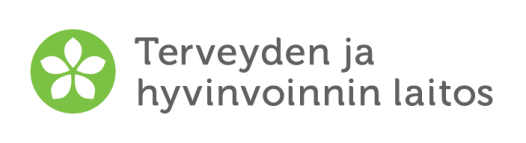 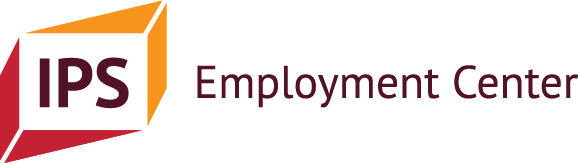 Lähete työhönvalmennuspalveluunPäivämäärä:      Asiakkaan nimi: 	     Syntymäaika: 		     Postiosoite: 		     Puhelinnumero:	     Sähköpostiosoite: 	     Ensisijainen yhteydenottotapa:    Puhelinsoitto    Tekstiviesti    Sähköposti  Lähettävä taho:	     Lähettävän tahon yhteyshenkilön nimi ja työnimike:       Sähköpostiosoite:	     	Puhelinnumero:	     	Asiakas on ollut lähettävän tahon asiakkaana       lähtien.  Tämän lähetteen tekijä on yllä mainittu lähettävän tahon yhteyshenkilö.  Tämän lähetteen tekijä ei ole lähettävän tahon yhteyshenkilö – ole hyvä ja täytä seuraavat kohdat:	Lähetteen tekijän nimi ja työnimike:	      Organisaatio:		     Sähköpostiosoite:	     Puhelinnumero:	     Miksi asiakas haluaa työelämään? Minkä tyypistä työtä asiakas haluaisi tehdä?Nimeä joitakin asiakkaan vahvuuksista (esim. työkokemus, koulutus, henkilökohtaiset ominaisuudet, motivaatio, tukiverkostot). Minkä tyyppinen työ asiakkaalle sopisi lähettävän tahon näkemyksen mukaan (esim. soveltuvat työtehtävät ja työaika, mihin asiakkaan voimavarat riittävät?) Mahdolliset työn tekoon vaikuttavat diagnoosit:      Muuta lisättävää:      